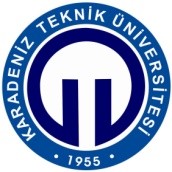 KARADENIZ TECHNICAL UNIVERSITYFaculty of Engineering Electrical and Electronics Engineering 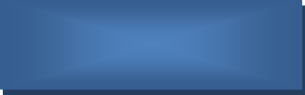 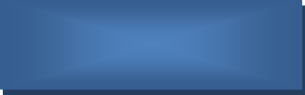 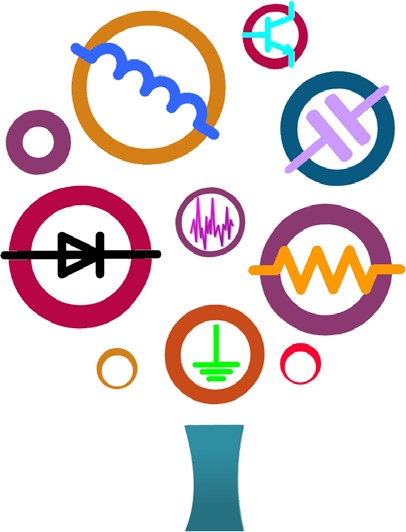 Experiment NameExperiment SupervisorStudent NumberReport typePreparation:	                     Experiment:	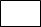 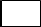 Preparation:	                     Experiment:	Preparation:	                     Experiment:	Preparation:	                     Experiment:	Preparation:	                     Experiment:	Preparation:	                     Experiment:	Preparation:	                     Experiment:	Preparation:	                     Experiment:	Group conducting the experiment(numbers and names)                                 ...............Group conducting the experiment(numbers and names)                                 ...............Student NoStudent NoStudent Name ve SurnameStudent Name ve SurnameStudent Name ve SurnameStudent Name ve SurnameGroup conducting the experiment(numbers and names)                                 ...............Group conducting the experiment(numbers and names)                                 ...............Group conducting the experiment(numbers and names)                                 ...............Group conducting the experiment(numbers and names)                                 ...............Group conducting the experiment(numbers and names)                                 ...............Experiment and report date............./ ............/........................................and............./ ............/....................Evaluation